Révision partielle des principes directeurs d’examen de l’actinidiaDocument établi par le Bureau de l’UnionAvertissement : le présent document ne représente pas les principes ou les orientations de l’UPOV	Le présent document a pour objet de présenter une proposition de révision partielle des principes directeurs d’examen de l’actinidia (document TG/98/7 Rev. Corr.).	Les informations générales concernant la proposition de révision partielle des principes directeurs d’examen de l’actinidia figurent dans le document TC/57/2 “Principes directeurs d’examen”.	À sa cinquante-deuxième session, le Groupe de travail technique sur les plantes fruitières (TWF) a examiné une proposition de révision partielle du questionnaire technique des principes directeurs d’examen de l’actinidia (Actinidia Lindl.) sur la base du document TWP/5/13 “Revision of Test Guidelines”, paragraphe 17 et annexe XV.  Le TWF est convenu de proposer d’inclure les caractères suivants dans le questionnaire technique (les caractères à inclure sont indiqués en surbrillance et soulignés) (voir le paragraphe 88 du document TWF/52/10 “Report”) :	Les ajouts proposés dans la section 5 du questionnaire technique sont indiqués en surbrillance et soulignés.[Fin du document]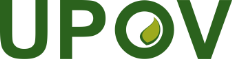 FUnion internationale pour la protection des obtentions végétalesComité techniqueCinquante-septième session
Genève, 25 et 26 octobre 2021TC/57/20Original : anglaisDate : 4 septembre 2021Numéro du caractère(*)Nom du caractère13(*)Tige : présence de l’opercule du bourgeon14(*)Tige : taille de l’ouverture de l’opercule du bourgeon17(*)Limbe : forme19(*)Limbe : forme du sommet42Pétale : couleur principale de la face ventrale46Anthère : couleur47(*)Fruit : poids 51(*)Fruit : forme52(*)Fruit : forme en section transversal (au milieu)53(*)Fruit : extrémité stylaire56(*)Fruit : forme de l’épaulement à l’extrémité pédonculaire60(*)Fruit : pilosité de l’épiderme64(*)Fruit : couleur de l’épiderme66(*)Fruit : couleur du péricarpe externe67(*)Fruit : couleur des loges72(*)Fruit : couleur du cœur75(*)Époque du début du débourrement76(*)Époque du début de la floraison77(*)Époque de la maturité pour la récolteQUESTIONNAIRE TECHNIQUEQUESTIONNAIRE TECHNIQUEPage {x} de {y}Numéro de référence :Numéro de référence :Numéro de référence :5.	Caractères de la variété à indiquer (le chiffre entre parenthèses renvoie aux caractères correspondants dans les principes directeurs d’examen;  prière d’indiquer la note appropriée).5.	Caractères de la variété à indiquer (le chiffre entre parenthèses renvoie aux caractères correspondants dans les principes directeurs d’examen;  prière d’indiquer la note appropriée).5.	Caractères de la variété à indiquer (le chiffre entre parenthèses renvoie aux caractères correspondants dans les principes directeurs d’examen;  prière d’indiquer la note appropriée).5.	Caractères de la variété à indiquer (le chiffre entre parenthèses renvoie aux caractères correspondants dans les principes directeurs d’examen;  prière d’indiquer la note appropriée).5.	Caractères de la variété à indiquer (le chiffre entre parenthèses renvoie aux caractères correspondants dans les principes directeurs d’examen;  prière d’indiquer la note appropriée).5.	Caractères de la variété à indiquer (le chiffre entre parenthèses renvoie aux caractères correspondants dans les principes directeurs d’examen;  prière d’indiquer la note appropriée).CaractèresCaractèresCaractèresExemplesNote5.1 
(76)Époque du début de la floraison (pour toutes les variétés)Époque du début de la floraison (pour toutes les variétés)Époque du début de la floraison (pour toutes les variétés)très précocetrès précocetrès précoce1[  ]très précoce à précocetrès précoce à précocetrès précoce à précoce2[  ]précoceprécoceprécoceHort16A (A), Yukimusume (B)3[  ]précoce à moyenneprécoce à moyenneprécoce à moyenne4[  ]moyennemoyennemoyenneAbbott (A), Kousui (B)5[  ]moyenne à tardivemoyenne à tardivemoyenne à tardive6[  ]tardivetardivetardiveHayward (A)7[  ]tardive à très tardivetardive à très tardivetardive à très tardive8[  ]très tardivetrès tardivetrès tardive9[  ]5.2
(13)Tige : présence de l’opercule du bourgeonTige : présence de l’opercule du bourgeonTige : présence de l’opercule du bourgeonabsenteabsenteabsenteHort16A (A), Kousui (B)1[  ]présenteprésenteprésenteHayward (A), Mitsukou (B)9[  ]5.3
(14)Tige : taille de l’ouverture de l’opercule du bourgeonTige : taille de l’ouverture de l’opercule du bourgeonTige : taille de l’ouverture de l’opercule du bourgeonpetitepetitepetiteAbbott (A), Mitsukou (B)1[  ]moyennemoyennemoyenneHayward (A), r-Awaji (B)2[  ]grandegrandegrandeElmwood (A), r-Nagano (B)3[  ]5.4
(17)Limbe : formeLimbe : formeLimbe : formelancéoléelancéoléelancéoléeKaimai (A)1[  ]ovaleovaleovaleHayward (A)2[  ]obovaleobovaleobovaleBruno (A)3[  ]CaractèresCaractèresCaractèresExemplesNote5.5
(19)Limbe : forme du sommetLimbe : forme du sommetLimbe : forme du sommeten forme de queueen forme de queueen forme de queueHortgem Tahi (B)1[  ]acuminéeacuminéeacuminéeKaimai (A), Yukimusume (B)2[  ]aiguëaiguëaiguëHayward (A)3[  ]émargée avec cuspidéémargée avec cuspidéémargée avec cuspidé4[  ]arrondiearrondiearrondieSatoizumi (B)5[  ]échancréeéchancréeéchancréeShinzan (B)6[  ]émargéeémargéeémargéeKuimi (A)7[  ]5.6
(42)Pétale : couleur principale de la face ventralePétale : couleur principale de la face ventralePétale : couleur principale de la face ventraleblancblancblancHayward (A), Shinzan (B)1[  ]blanc verdâtreblanc verdâtreblanc verdâtreHortgem Tahi (B), Satoizumi (B)2[  ]blanc jaunâtreblanc jaunâtreblanc jaunâtreBruce (A), Mitsukou (B)3[  ]vert jaunâtrevert jaunâtrevert jaunâtre4[  ]jaunejaunejaune5[  ]rose clairrose clairrose clair6[  ]rose rougerose rougerose rouge7[  ]rougerougerouge8[  ]5.7
(46)Anthère : couleurAnthère : couleurAnthère : couleurjaunejaunejauner-Nagano (B)1[  ]jaune orangéjaune orangéjaune orangéBruce (A)2[  ]grisgrisgris3[  ]pourpre foncépourpre foncépourpre foncéMitsukou (B)4[  ]noirnoirnoira-Shouwa (B)5[  ]CaractèresCaractèresCaractèresExemplesNote5.2 8
(47)Fruit : poids (pour les variétés femelles et hermaphrodites)Fruit : poids (pour les variétés femelles et hermaphrodites)Fruit : poids (pour les variétés femelles et hermaphrodites)très bastrès bastrès bas1[  ]très bas à bastrès bas à bastrès bas à bas2[  ]basbasbasHuaguang2 (A)3[  ]bas à moyenbas à moyenbas à moyen4[  ]moyenmoyenmoyenHort16A (A), Hortgem Tahi (B), Tomua (A)5[  ]moyen à élevémoyen à élevémoyen à élevé6[  ]élevéélevéélevéHayward (A), Jin Feng (A)7[  ]élevé à très élevéélevé à très élevéélevé à très élevé8[  ]très élevétrès élevétrès élevéJade Moon (A)9[  ]5.3 9
(51)Fruit : forme (pour les variétés femelles et hermaphrodites)Fruit : forme (pour les variétés femelles et hermaphrodites)Fruit : forme (pour les variétés femelles et hermaphrodites)ovaleovaleovaleHort16A (A), Jecy Gold (A), Yamagatamusume (B)1[  ]1[  ]oblongueoblongueoblongueHortgem Toru (B), Wilkins Super (A)2[  ]2[  ]elliptiqueelliptiqueelliptiqueHayward (A), Mitsukou (B)3[  ]3[  ]circulairecirculairecirculaireHort51-1785 (A)4[  ]4[  ]aplatieaplatieaplatieKuimi (A), Shinzan (B)5[  ]5[  ]obovaleobovaleobovaleMonty (A)6[  ]6[  ]5.10
(52)Fruit : forme en section transversale (au milieu)Fruit : forme en section transversale (au milieu)Fruit : forme en section transversale (au milieu)circulairecirculairecirculaireBruno (A), Mitsukou (B)1[  ]1[  ]aplatieaplatieaplatieHortgem Tahi (B), Kousui (B), 
Wilkins Super (A)2[  ]2[  ]elliptique transverseelliptique transverseelliptique transverseHayward (A)3[  ]3[  ]5.4 11
(53)Fruit : extrémité stylaire (pour les variétés femelles et hermaphrodites)Fruit : extrémité stylaire (pour les variétés femelles et hermaphrodites)Fruit : extrémité stylaire (pour les variétés femelles et hermaphrodites)fortement dépriméefortement dépriméefortement déprimée1[  ]1[  ]légèrement dépriméelégèrement dépriméelégèrement dépriméeJade Moon (A)2[  ]2[  ]plateplateplateHayward (A), Satoizumi (B)3[  ]3[  ]arrondiearrondiearrondieKousui (B), Tomua (A)4[  ]4[  ]saillante légèrement tronquéesaillante légèrement tronquéesaillante légèrement tronquéeSkelton (A)5[  ]5[  ]saillante fortement tronquéesaillante fortement tronquéesaillante fortement tronquéeHort16A (A)6[  ]6[  ]fortement saillante fortement saillante fortement saillante Hortgem Toru (B)7[  ]7[  ]CaractèresCaractèresCaractèresExemplesNote5.12
(56)Fruit : forme de l’épaulement à l’extrémité pédonculaireFruit : forme de l’épaulement à l’extrémité pédonculaireFruit : forme de l’épaulement à l’extrémité pédonculairetronquéetronquéetronquéeHortgem Tahi (B), Mitsukou (B)1[  ]1[  ]faiblement inclinéefaiblement inclinéefaiblement inclinéeHayward (A), Kousui (B)2[  ]2[  ]fortement inclinéefortement inclinéefortement inclinéeSkelton (A)3[  ]3[  ]5.5 13
(60)Fruit : densité de la pilosité (pour les variétés femelles et hermaphrodites)Fruit : densité de la pilosité (pour les variétés femelles et hermaphrodites)Fruit : densité de la pilosité (pour les variétés femelles et hermaphrodites)absenteabsenteabsenteShinzan (B), a-Shouwa (B)1[  ]1[  ]présenteprésenteprésenteHayward (A)9[  ]9[  ]5.14
(64)Fruit : couleur de l’épidermeFruit : couleur de l’épidermeFruit : couleur de l’épidermevert clairvert clairvert clairHortgem Rua (B)1[  ]1[  ]vert moyenvert moyenvert moyenHortgem Tahi (B), Mitsukou (B)2[  ]2[  ]vert rougeâtrevert rougeâtrevert rougeâtre3[  ]3[  ]jaunejaunejaune4[  ]4[  ]brun verdâtrebrun verdâtrebrun verdâtreHayward (A), Shinzan (B)5[  ]5[  ]brun rougeâtrebrun rougeâtrebrun rougeâtre6[  ]6[  ]brun clairbrun clairbrun clairHort16A (A)7[  ]7[  ]brun moyenbrun moyenbrun moyenSanuki Gold (A)8[  ]8[  ]brun foncébrun foncébrun foncéKousui (B), Tomua (A)9[  ]9[  ]rouge pourprerouge pourprerouge pourpre10[  ]10[  ]5.6 15
(66)Fruit : couleur du péricarpe externe (pour les variétés femelles et hermaphrodites)Fruit : couleur du péricarpe externe (pour les variétés femelles et hermaphrodites)Fruit : couleur du péricarpe externe (pour les variétés femelles et hermaphrodites)vert clairvert clairvert clairShinzan (B)1[  ]1[  ]vert moyenvert moyenvert moyenHayward (A)2[  ]2[  ]vert foncévert foncévert foncéHortgem Toru (B)3[  ]3[  ]jaune verdâtrejaune verdâtrejaune verdâtreHort22D (A), Satoizumi (B)4[  ]4[  ]jaune moyenjaune moyenjaune moyenHort16A (A),
Kousui (B)5[  ]5[  ]jaune foncéjaune foncéjaune foncéHort51-1785 (A)6[  ]6[  ]orange jaunâtreorange jaunâtreorange jaunâtre7[  ]7[  ]orangéorangéorangé8[  ]8[  ]rougerougerouge9[  ]9[  ]rouge pourprerouge pourprerouge pourpre10[  ]10[  ]CaractèresCaractèresCaractèresExemplesNote5.7 16
(67)Fruit : couleur des loges (pour les variétés femelles et hermaphrodites)Fruit : couleur des loges (pour les variétés femelles et hermaphrodites)Fruit : couleur des loges (pour les variétés femelles et hermaphrodites)vert clairvert clairvert clairShinzan (B)1[  ]1[  ]vert moyenvert moyenvert moyenHayward (A), Hortgem Tahi (B)2[  ]2[  ]vert foncévert foncévert foncéHortgem Toru (B)3[  ]3[  ]jaune verdâtrejaune verdâtrejaune verdâtreSatoizumi (B)4[  ]4[  ]jaune moyenjaune moyenjaune moyenHort16A (A),
Kousui (B)5[  ]5[  ]jaune foncéjaune foncéjaune foncéHort51-1785 (A)6[  ]6[  ]rougerougerougeHort22D (A), Hortgem Rua (B)7[  ]7[  ]rouge pourprerouge pourprerouge pourpre8[  ]8[  ]5.17
(72)Fruit : couleur du cœurFruit : couleur du cœurFruit : couleur du cœurblancblancblancHort22D (A)1[  ]1[  ]blanc verdâtreblanc verdâtreblanc verdâtreHayward (A), Hortgem Tahi (B)2[  ]2[  ]blanc jaunâtreblanc jaunâtreblanc jaunâtreHort16A (A), Shinzan (B)3[  ]3[  ]rouge pourprerouge pourprerouge pourpre4[  ]4[  ]5.18
(75)Époque du début du débourrementÉpoque du début du débourrementÉpoque du début du débourrementtrès précocetrès précocetrès précoceHort16A (A), Hortgem Rua (B)1[  ]1[  ]très précoce à précocetrès précoce à précocetrès précoce à précoce2[  ]2[  ]précoceprécoceprécoceTomua (A), Yukimusume (B)3[  ]3[  ]précoce à moyenneprécoce à moyenneprécoce à moyenne4[  ]4[  ]moyennemoyennemoyenneHayward (A), Shinzan (B)5[  ]5[  ]moyenne à tardivemoyenne à tardivemoyenne à tardive6[  ]6[  ]tardivetardivetardiveMitsukou (B)7[  ]7[  ]tardive à très tardivetardive à très tardivetardive à très tardive8[  ]8[  ]très tardivetrès tardivetrès tardive9[  ]9[  ]CaractèresCaractèresCaractèresExemplesNoteNote5.8 19 
(77)Époque du début de la floraison (pour les variétés femelles et hermaphrodites)Époque du début de la floraison (pour les variétés femelles et hermaphrodites)Époque du début de la floraison (pour les variétés femelles et hermaphrodites)très précocetrès précocetrès précoceHortgem Rua (B)1[  ]1[  ]très précoce à précocetrès précoce à précocetrès précoce à précoce2[  ]2[  ]précoceprécoceprécoceHort 22D (A), Hortgem Tahi (B), Yamagatamusume (B)3[  ]3[  ]précoce à moyenneprécoce à moyenneprécoce à moyenne4[  ]4[  ]moyennemoyennemoyenneKousui (B), Tomua (A)5[  ]5[  ]moyenne à tardivemoyenne à tardivemoyenne à tardive6[  ]6[  ]tardivetardivetardiveHayward (A), Yukimusume (B)7[  ]7[  ]tardive à très tardivetardive à très tardivetardive à très tardive8[  ]8[  ]très tardivetrès tardivetrès tardive9[  ]9[  ]